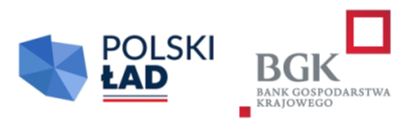 ZAPYTANIE OFERTOWE Znak Sprawy: GKiI.271.3.2024Zadanie dofinasowane z  Rządowego Programu Odbudowy Zabytków NR RPOZ/2022/12816/PolskiLadNazwa zadania: Renowacja zabytków na terenie Gminy Pcim.Kompleksowa konserwacja dekoracja sufitu i fasety kościoła parafialnego pw. Św. Mikołaja w Pcimiu.SEKCJA I: ZAMAWIAJĄCY Parafia pw.  św. MIKOŁAJA BISKUPA W PCIMIUPcim 2 32-432 Pcim Parafia pw.  św. MIKOŁAJA BISKUPA W PCIMIU nie jest zamawiającym jak również zamawiającym subsydiowanym  w rozumieniu art. 4 i art. 6 ustawy z dnia 11 września 2019r.  prawo zamówień publicznych (Dz.U. z 2023r. poz. 1605 ze zm.) i tym samym przepisy ustawy PZP nie mają zastosowania.Postępowanie w imieniu Parafii prowadzi Urząd Gminy Pcim Ogłoszenie zamieszczono na stronie internetowej: https://platformazakupowa.pl/Bezpośredni link do postępowania: https://portal.smartpzp.pl/gmina-myslenice/public/postepowanie?postepowanie=52514688 SEKCJA II: PRZEDMIOT ZAMÓWIENIA  Określenie przedmiotu oraz wielkości lub zakresu zamówienia: Wykonanie kompleksowej konserwacji dekoracji sufitu i fasety kościoła parafialnego pw. Św. Mikołaja Biskupa w Pcimiu  wraz z wykonaniem niezbędnych wzmocnień i robót budowlanych przy zabytku w starej części kościoła. Szczegółowy opis przedmiotu zamówienia wraz z przedmiarem planowanych prac zawiera załącznik nr 4 do niniejszego zapytania ofertowegoSEKCJA III: POZOSTAŁE INFORMACJE: Opis warunków udziału w postępowaniu: Zamawiający wykluczy z postępowania o udzielenie zamówienia Wykonawcę wobec którego zachodzą podstawy wykluczenia określone w art. 7 ust. 1 ustawy z dnia 13 kwietnia 2022 r. o szczególnych rozwiązaniach w zakresie przeciwdziałania wspieraniu agresji na Ukrainę oraz służących ochronie bezpieczeństwa narodowego (Dz.U. z 2022 r., poz. 835).O postępowanie może ubiegać się Wykonawca (lub grupa wykonawców – konsorcjum, spółka cywilna), który oświadczy, że:wykonał w okresie dziesięciu lat przed dniem składania ofert przynajmniej trzy parce konserwatorskie z których każda była prowadzona w obiekcie wpisanym do rejestru zabytków i obejmowała swoim zakresem co najmniej konserwację polichromii, malowideł czy obrazów. Ocena tego warunku dokonana będzie na podstawie złożonego przez Wykonawcę wykazu wykonanych prac konserwatorskich (tabela A.1 Załącznika nr 2) i złożonych poświadczeń należytego wykonania zamówienia spełniającego niniejszy warunek. Poświadczeniem może być protokół odbioru podpisany przez obie strony oraz Wojewódzkiego Konserwatora Zabytków lub inny dokument w którym Wojewódzki Konserwator Zabytków potwierdzi prawidłowe wykonanie prac.spełnia warunki określone w Rozporządzeniu Ministra Kultury i dziedzictwa Narodowego z dnia 2 sierpnia 2018r. w sprawie prowadzenia prac konserwatorskich, prac restauratorskich i badań konserwatorskich przy zabytku wpisanym do rejestru zabytków albo na Listę Skarbów Dziedzictwa oraz robót budowlanych, badań architektonicznych i innych działań przy zabytku wpisanym do rejestru zabytków, a także badań archeologicznych i poszukiwań zabytków (Dz.U. z 2021r. poz. 81).  T.j.  posiada odpowiednie pozwolenie do prowadzenia prac konserwatorskich przy zabytku wpisanym do rejestru zabytków, które nie utraci swej ważności przed dniem 05.11.2025r.  Ocena tego warunku dokonana będzie na podstawie złożonego przez Wykonawcę oświadczenia znajdującego się w załączniku nr 2odbył wizję lokalna.  Zamawiający wymaga od wykonawcy składającego ofertę, jako warunek konieczny do złożenia oferty (udziału w postępowaniu), odbycia przed złożeniem oferty wizji lokalnej na terenie kościoła pw. Św. Mikołaja Biskupa w Pcimiu. Kontakt w sprawie ustalenia terminu wizji tel 122748050 wew. 13 lub 24, email:  ipietrzak@pcim.pl, monika.kolbiarz@pcim.plKryteria oceny ofert: Oferty zostaną ocenione przez Zamawiającego w oparciu o następujące kryteria: Cena brutto oferty (80%) Doświadczenie (20%)Sposób oceny ofert: Cena (C) – waga 80%Liczba punktów = ( Cmin/Gof ) *  80gdzie: - Cof – cena w ofercie badanej  - Cmin -  najniższa cena z wszystkich ofert podlegających badaniuPodstawą przyznania punktów w kryterium „cena” będzie cena ofertowa brutto podana przez Wykonawcę w Formularzu Ofertowym.Cena ofertowa brutto musi uwzględniać wszelkie koszty jakie Wykonawca poniesie w związku z realizacją przedmiotu zamówienia.Jeśli przewidziane zostały i przeprowadzone negocjacje ocenie podlegać będą ceny ostateczne złożone w odpowiedzi na negocjacje.Doświadczenie (D) – waga 20%W ramach tego kryterium punkty otrzyma wykonawca,  który: na przestrzeni ostatnich 10 lat prawidłowo wykonał  na podstawie umowy/umów prace konserwatorskich lub restauratorskich na rzecz Parafii  św. Mikołaja w Pcimiu
(w takim przypadku Wykonawca winien przedstawić w tabeli A.1 Oświadczenia wykonawcy – załącznik nr 2) wykaz prac konserwatorskich na rzecz Parafii św. Mikołaja w Pcimiu), lub zatrudni do realizacji zamówienia konserwatora/ów który na przestrzeni ostatnich 10 lat wykonywał prace konserwatorskich lub restauratorskich na rzecz Parafii Parafii św. Mikołaja w Pcimiu .  (W takim przypadku Wykonawca winien przedstawić:- doświadczenie konserwatora w szczególności uwzględniające prace na rzecz Parafii św. Mikołaja w Pcimiu, - zobowiązanie konserwatora do podjęcia współpracy z wykonawcą przy realizacji inwestycji będącej przedmiotem niniejszego postępowania, oraz- dokument potwierdzający posiadanie uprawnień do prowadzenia prac konserwatorskich.)D = ( Dof /Dmax ) * 20gdzie: - Dof – ilość umów na prace konserwatorskich lub restauratorskich na rzecz Parafii św. Mikołaja w Pcimiu - Dmax – największa ilość umów na prace konserwatorskich lub restauratorskich na rzecz Parafii św. Mikołaja w PcimiuWybór ofertyPunktacja przyznawana ofertom w poszczególnych kryteriach oceny ofert będzie liczona z dokładnością do dwóch miejsc po przecinku, zgodnie z zasadami arytmetyki.W toku badania i oceny ofert Zamawiający może żądać od Wykonawcy wyjaśnień dotyczących treści złożonej oferty, w tym zaoferowanej ceny.Przy dokonywaniu wyboru najkorzystniejszej oferty Zamawiający stosować będzie niżej podane Maksymalna liczba punktów do zdobycia wynosi 100. Za najkorzystniejszą wybrana zostanie ta oferta, która otrzyma największą liczbę punktów. Jeżeli nie można wybrać oferty najkorzystniejszej z uwagi na to, że dwie lub więcej ofert przedstawia taki sam bilans kryteriów oceny ofert, zamawiający spośród tych ofert wybierze ofertę z najniższą ceną.  Inne istotne warunki: Wykonawca zrealizuje przedmiot zamówienia w terminie 30.11.2025r. Na wykonane w ramach umowy prace wykonawca udzieli gwarancję nie krótsza niż 60 miesięcy.Termin ważności oferty – do 30 dni od upływu terminu składania ofertZ Wykonawcą, którego oferta będzie najkorzystniejsza (tj. otrzyma najwyższą liczbę punktów), po wybraniu oferty, zostanie zawarta umowa. Umowa ta zostanie zawarta  na warunkach Zamawiającego i zgodnie z ceną podaną przez Wykonawcę w wybranej przez Zamawiającego ofercie. Zamawiający zobowiązany będzie do zapłaty,  wg ceny wynikającej z wybranej oferty, wyłącznie za faktycznie wykonaną i odebraną robotę. Projekt umowy stanowi załącznik nr 3,. Zamawiający zastrzega sobie prawo do odstąpienia od zawarcia umowy, w sytuacji wycofania się z realizacji projektu, w przypadku zaistnienia okoliczności nieznanych Zamawiającemu  
w dniu publikacji niniejszego Zapytania. Jeżeli Oferent, którego oferta została wybrana, uchyli się od zawarcia umowy, Zamawiający może wybrać najkorzystniejszą ofertę spośród pozostałych złożonych ofert, bez przeprowadzania ich ponownej oceny. Zamawiający zastrzega sobie prawo prowadzenia negocjacji w zakresie treści złożonej oferty. W toku realizacji umowy mogą być wprowadzane zmiany do umowy dotyczące sposobu 
i terminu realizacji zamówienia na skutek: 			Opóźnień z przyczyn leżących po stronie Zamawiającego; Wystąpienia zjawisk związanych z działaniem siły wyższej (klęska  żywiołowa, niepokoje społeczne, działania militarne, warunki pogodowe itp.); Decyzji administracyjnych (decyzje władz publicznych, zmian obowiązującego prawa, oczekiwanie na niespodziewane wcześniej a konieczne wyniki ekspertyz, wyroki sądowe itp.); Przestojów i opóźnień zawinionych przez Zamawiającego, mających bezpośredni wpływ na terminowość wykonania przedmiotu zlecenia - maksymalnie o okres przestojów i opóźnień. Opóźnienia, o których mowa powyżej, muszą być udokumentowane stosowanymi protokołami podpisanymi przez obie strony. W ww. przypadkach strony ustalają nowe terminy, z tym że maksymalny okres przesunięcia terminu zakończenia realizacji przedmiotu umowy równy będzie okresowi tych opóźnień. Wystąpienie którejkolwiek z wymienionych powyżej okoliczności nie stanowi bezwzględnego zobowiązania Zamawiającego do dokonania takich zmian, ani nie może stanowić podstawy  do roszczeń Wykonawcy do ich wykonania. Sposób przygotowania ofert,  sposób komunikacji, termin i miejsce złożenia oferty: Wykonawca może złożyć tylko jedną ofertę.Ofertę należy złożyć w języku polskim.Oferta winna zawierać co najmniejWypełniony i podpisany formularz ofertowy  (wzór załącznik nr 1)Oświadczenie wykonawcy (wzór załącznik nr 2)Aktualny KRS lub CEIDGUprawnienia do prowadzenia prac konserwatorskichPotwierdzenia należytego wykonania zamówień wskazanych w tabeli A.1 Oświadczenia wykonawcy Kosztorys ofertowyPełnomocnictwo do reprezentowania wykonawcy (jeśli dotyczy)Dowód odbycia wizji lokalnej.Ponadto jeśli wykonawca ubiega się o otrzymanie punktów za kryterium „Doświadczenie” składa także:Wykaz prac konserwatorskich lub restauratorskich wykonanych na rzecz Parafii  św. Mikołaja Biskupa w Pcimiu (jeśli nie zostały wskazane w Oświadczeniu wykonawcy), lubdoświadczenie konserwatora w szczególności uwzględniające prace na rzecz Parafii św. Mikołaja Biskupa w Pcimiu, orazzobowiązanie konserwatora do podjęcia współpracy z wykonawcą przy realizacji inwestycji będącej przedmiotem niniejszego postępowania, orazdokument potwierdzający posiadanie uprawnień do prowadzenia prac konserwatorskich.)Treść oferty musi odpowiadać treści zapytania ofertowego.Oferta musi dla swej ważności być podpisana  kwalifikowanym podpisem elektronicznym, lub podpisem zaufanym lub podpisem osobistym  przez osobę upoważniona do reprezentacji wykonawcy. Do oferty należy dołączyć pełnomocnictwo dla osoby podpisującej ofertę, jeśli uprawnienie tej osoby do podpisania oferty wynika z pełnomocnictwa.Wykonawca podaje cenę za realizację przedmiotu zamówienia i inne wymagane elementy oferty poprzez podanie jej w formularzu Systemowym oraz w Formularzu ofertowym – załącznik nr 1. Cena ofertowa musi uwzględniać wszystkie koszty związane z realizacją przedmiotu zamówienia zgodnie z opisem przedmiotu zamówienia oraz istotnymi postanowieniami umowy.Cena podana na Formularzu Ofertowym jest ceną ostateczną i wyczerpującą wszelkie należności Wykonawcy wobec Zamawiającego związane z realizacją przedmiotu zamówienia.Cena oferty powinna być wyrażona w złotych polskich (PLN) z dokładnością do dwóch miejsc po przecinku łącznie z podatkiem VAT. Jeśli wykonawca nie jest płatnikiem podatku VAT podaje stawkę 0 (zero) wraz z informacją , że nie jest płatnikiem VAT.Zamawiający nie przewiduje rozliczeń w walucie obcej.Wyliczona cena oferty brutto będzie służyć do porównania złożonych ofert i do rozliczenia w trakcie realizacji zamówienia.W przypadku rozbieżności pomiędzy ceną i innymi elementami  oferty podanymi poprzez formularzu elektroniczny Systemu a ceną i innymi elementami  oferty podanymi w dokumentach załączonych w szczególności w ofercie szczegółowej obowiązują wartości podane poprzez formularz elektroniczny System.Termin składania ofert upływa dnia 12.06.2024 do godziny 23:59.  Otwarcie ofert nastąpi najpóźniej w dniu następnym. Nie przewiduje się publicznego otwarcia ofert.W trakcie postępowania dotyczącego niniejszego Zapytania Ofertowego, do jego zakończenia rozumianego jako zawarcie umowy z Wykonawcą, który złożył najkorzystniejszą ofertę, wszelkie oświadczenia, zapytania, wyjaśnienia, wnioski i zawiadomienia Wykonawców przekazywane są drogą elektroniczną, chyba, że Zamawiający w danym konkretnym przypadku będzie wymagał zachowania innej formy komunikacji. Zamawiający zastrzega sobie prawo zmiany warunków określonych w niniejszym Zapytaniu Ofertowym.  W przypadku wprowadzenia takich zmian Zamawiający może wyznaczyć inny termin składania ofert o ile zmiana w ocenie Zamawiającego ma istotny wpływ na przygotowanie ofertyW razie potrzeby Zamawiający zastrzega sobie prawo do jednorazowego wezwania Wykonawcy do uzupełnienia/poprawy lub wyjaśnienia treści oferty. Wykonawca zobowiązany będzie do uzupełnienia/poprawy oferty/złożenia wyjaśnień w terminie wskazanym przez Zamawiającego, lecz nie krótszym niż 2 dni. Zamawiający nie przewiduje dla uczestników postępowania środków odwoławczych  od rozstrzygnięcia Zamawiającego podejmowanych w ramach postępowania o udzielenie zamówienia.  Zamawiający zastrzega sobie prawo unieważnienia postępowania o udzielenie zamówienia:bez podawania przyczyn takiego zakończenia postępowania,w przypadku braku oferty, lub gdy wszystkie oferty podlegać będą odrzuceniu, przekroczenia kwoty planowanej na realizację zamówieniaistotnego błędu w postępowaniu.  Zamawiający może odrzucić ofertę jeśli:została złożona po terminie przewidzianym na składanie ofert,została złożona w sposób niezgodny z zasadami składania ofert określonymi w Zapytaniunie została podpisana,zakres zamówienia określony w ofercie nie odpowiada opisowi przedmiotu zamówienia,jest wyższa od kwoty planowanej na realizację zamówienia,nie spełnia warunków udziału w postępowaniu lub wykonawca podlega wykluczeniu 
z postępowania,wykonawca nie zgodził się na poprawę omyłek i błędów w swojej ofercie.W przypadku, gdy wybrany wykonawca odmówi zawarcia umowy Zamawiający zastrzega sobie prawo możliwości udzielenia zamówienia wykonawcy, którego oferta zajęła kolejne miejsce w rankingu ofert bez ponownego badania i oceny ofert. Zmawiający zastrzega sobie prawo odmowy zawarcia umowy, w sytuacji, gdy do wykonywania prac konserwatorskich zostaną skierowane inne osoby niż wskazane do oceny kryterium „Doświadczenie” – sytuacja ta traktowana będzie jak odmowa zawarcia umowy przez wykonawcę .   Wykonawca składa ofertę poprzez System, na którym znajduje się  strona internetowa postępowania: https://platformazakupowa.pl/pn/gminapcimSkładanie oferty poprzez System:Postępowanie prowadzone jest w języku polskim w formie elektronicznej za pośrednictwem platformazakupowa.pl pod adresem : https://platformazakupowa.pl/pn/gminapcimW celu skrócenia czasu udzielenia odpowiedzi na pytania preferuje się, aby komunikacja między zamawiającym a Wykonawcami, w tym wszelkie oświadczenia, wnioski, zawiadomienia oraz informacje, przekazywane były za pośrednictwem platformazakupowa.pl i formularza „Wyślij wiadomość do zamawiającego”.Za datę przekazania (wpływu) oświadczeń, wniosków, zawiadomień oraz informacji przyjmuje się datę ich przesłania za pośrednictwem platformazakupowa.pl poprzez kliknięcie przycisku „Wyślij wiadomość do zamawiającego” po których pojawi się komunikat, że wiadomość została wysłana do zamawiającego. Zamawiający dopuszcza, awaryjnie, komunikację za pośrednictwem poczty elektronicznej. Adres poczty elektronicznej osoby uprawnionej do kontaktu z Wykonawcami: inwestycje@pcim.plZamawiający będzie przekazywał wykonawcom informacje w formie elektronicznej  za pośrednictwem platformazakupowa.pl. Informacje dotyczące odpowiedzi na pytania, zmiany specyfikacji, zmiany terminu składania i otwarcia ofert Zamawiający będzie zamieszczał na platformie w sekcji “Komunikaty”. Korespondencja, której zgodnie     z obowiązującymi przepisami adresatem jest konkretny Wykonawca, będzie przekazywana w formie elektronicznej za pośrednictwem platformazakupowa.pl do konkretnego wykonawcy.Wykonawca jako podmiot profesjonalny ma obowiązek sprawdzania komunikatów                 i wiadomości bezpośrednio na platformazakupowa.pl przesłanych przez zamawiającego, gdyż system powiadomień może ulec awarii lub powiadomienie może trafić do folderu SPAM.Zamawiający, zgodnie z Prezesa Rady Ministrów z dnia 30 grudnia 2020 r. w sprawie sposobu sporządzania i przekazywania informacji oraz wymagań technicznych dla dokumentów elektronicznych oraz środków komunikacji elektronicznej w postępowaniu        o udzielenie zamówienia publicznego lub konkursie (Dz. U. z 2020 r., poz. 2452), dalej: “Rozporządzenie w sprawie środków komunikacji”), określa niezbędne wymagania sprzętowo - aplikacyjne umożliwiające pracę na platformazakupowa.pl, tj.:a) stały dostęp do sieci Internet o gwarantowanej przepustowości nie mniejszej niżkb/s,b) komputer klasy PC lub MAC o następującej konfiguracji: pamięć min. 2 GB Ram, procesor Intel IV 2 GHZ lub jego nowsza wersja, jeden z systemów operacyjnych - MS Windows 7, Mac Os x 10 4, Linux, lub ich nowsze wersje,c) zainstalowana dowolna przeglądarka internetowa, w przypadku Internet Explorer minimalnie wersja 10 0.,d) włączona obsługa JavaScript,e) zainstalowany program Adobe Acrobat Reader lub inny obsługujący format plików.pdf,f) Platformazakupowa.pl działa według standardu przyjętego w komunikacji sieciowej - kodowanie UTF8,g) Oznaczenie czasu odbioru danych przez platformę zakupową stanowi datę oraz dokładny czas (hh:mm:ss) generowany wg. czasu lokalnego serwera synchronizowanego z zegarem Głównego Urzędu Miar.Wykonawca, przystępując do niniejszego postępowania o udzielenie zamówienia publicznego:	akceptuje warunki korzystania z platformazakupowa.pl określone w Regulaminie zamieszczonym na stronie internetowej pod linkiem w zakładce „Regulamin" oraz uznaje go za wiążący,zapoznał i stosuje się do Instrukcji składania ofert/wniosków dostępnej pod linkiem: https://platformazakupowa.pl/strona/45-instrukcje8. Zamawiający nie ponosi odpowiedzialności za złożenie oferty w sposób niezgodny  z Instrukcją korzystania z platformazakupowa.pl, w szczególności za sytuację, gdy zamawiający zapozna się   z treścią oferty przed upływem terminu składania ofert (np. złożenie oferty w zakładce „Wyślij wiadomość do zamawiającego”).Taka oferta zostanie uznana przez Zamawiającego za ofertę handlową i nie będzie brana pod uwagę w przedmiotowym postępowaniu ponieważ nie został spełniony obowiązek narzucony w art. 221 Ustawy Prawo Zamówień Publicznych.9. Zamawiający informuje, że instrukcje korzystania z platformazakupowa.pl dotyczące w szczególności logowania, składania wniosków o wyjaśnienie treści SWZ, składania ofert oraz innych czynności podejmowanych w niniejszym postępowaniu przy użyciu platformazakupowa.pl znajdują się w zakładce„Instrukcje	dla	Wykonawców"	na	stronie	internetowej	pod	adresem:https://platformazakupowa.pl/strona/45-instrukcjeWyjaśnienia treści oferty i poprawienie omyłek W toku badania i oceny ofert zamawiający może żądać od wykonawców wyjaśnień dotyczących treści złożonych ofert oraz żądać uzupełnienia brakujących dokumentów lub oświadczeń lub pełnomocnictw.  Zamawiający poprawia w ofercie: oczywiste omyłki pisarskie;oczywiste omyłki rachunkowe, z uwzględnieniem konsekwencji rachunkowych dokonanych poprawek; inne omyłki polegające na niezgodności oferty ze specyfikacją istotnych warunków zamówienia, nie powodujące istotnych zmian w treści oferty oraz błędy w wyliczeniu ceny - niezwłocznie zawiadamiając o tym dostawcę, którego oferta została poprawiona. RODOZgodnie z art. 13 ust. 1 i 2 rozporządzenia Parlamentu Europejskiego i Rady (UE) 2016/679 z dnia 27 kwietnia 2016 r. w sprawie ochrony osób fizycznych w związku z przetwarzaniem danych osobowych i w sprawie swobodnego przepływu takich danych oraz uchylenia dyrektywy 95/46/WE (ogólne rozporządzenie o danych) (Dz. U. UE L119 z dnia 4 maja 2016 r., str. 1; zwanym dalej „RODO”) informujemy, że: 1) administratorem Pani/Pana danych osobowych jest Wójt Gminy Pcim;2.	administrator wyznaczył Inspektora Danych Osobowych, z którym można się kontaktować pod adresem e-mail: ido@pcim.pl, tel. 500 512 6363.	Pani/Pana dane osobowe przetwarzane będą na podstawie art. 6 ust. 1 lit. c RODO w celu związanym z przedmiotowym postępowaniem prowadzonym w trybie podstawowym.4.	odbiorcami Pani/Pana danych osobowych będą osoby lub podmioty, którym udostępniona zostanie dokumentacja postępowania w oparciu o art. 74 ustawy P.Z.P.5.	Pani/Pana dane osobowe będą przechowywane, zgodnie z art. 78 ust. 1 P.Z.P. przez okres 4 lat od dnia zakończenia postępowania o udzielenie zamówienia, a jeżeli czas trwania umowy przekracza 4 lata, okres przechowywania obejmuje cały czas trwania umowy;6.	obowiązek podania przez Panią/Pana danych osobowych bezpośrednio Pani/Pana dotyczących jest wymogiem ustawowym określonym w przepisanych ustawy P.Z.P., związanym z udziałem w postępowaniu o udzielenie zamówienia publicznego.7.	w odniesieniu do Pani/Pana danych osobowych decyzje nie będą podejmowane w sposób zautomatyzowany, stosownie do art. 22 RODO.8.	posiada Pani/Pan:na podstawie art. 15 RODO prawo dostępu do danych osobowych Pani/Pana dotyczących (w przypadku, gdy skorzystanie z tego prawa wymagałoby po stronie administratora niewspółmiernie dużego wysiłku może zostać Pani/Pan zobowiązana do wskazania dodatkowych informacji mających na celu sprecyzowanie żądania, w szczególności podania nazwy lub daty postępowania o udzielenie zamówienia publicznego lub konkursu albo sprecyzowanie nazwy lub daty zakończonego postępowania o udzielenie zamówienia);na podstawie art. 16 RODO prawo do sprostowania Pani/Pana danych osobowych (skorzystanie z prawa do sprostowania nie może skutkować zmianą wyniku postępowania o udzielenie zamówienia publicznego ani zmianą postanowień umowy w zakresie niezgodnym z ustawą PZP oraz nie może naruszać integralności protokołu oraz jego załączników);na podstawie art. 18 RODO prawo żądania od administratora ograniczenia przetwarzania danych osobowych z zastrzeżeniem okresu trwania postępowania o udzielenie zamówienia publicznego lub konkursu oraz przypadków, o których mowa w art. 18 ust. 2 RODO (prawo do ograniczenia przetwarzania nie ma zastosowania odniesieniu do przechowywania, w celu zapewnienia korzystania ze środków ochrony prawnej lub w celu ochrony praw innej osoby fizycznej lub prawnej, lub z uwagi na ważne względy interesu publicznego Unii Europejskiej lub państwa członkowskiego);prawo do wniesienia skargi do Prezesa Urzędu Ochrony Danych Osobowych, gdy uzna Pani/Pan, że przetwarzanie danych osobowych Pani/Pana dotyczących narusza przepisyRODO;nie przysługuje Pani/Panu: a) w związku z art. 17 ust. 3 lit. b, d lub e RODO prawo do usunięcia danych osobowych; b) prawo do przenoszenia danych osobowych, o którym mowa w art. 20 RODO; c) na podstawie art. 21 RODO prawo sprzeciwu, wobec przetwarzania danych osobowych, gdyż podstawą prawną przetwarzania Pani/Pana danych osobowych jest art. 6 ust. 1 lit. c RODO; przysługuje Pani/Panu prawo wniesienia skargi do organu nadzorczego na niezgodne z RODO przetwarzanie Pani/Pana danych osobowych przez administratora. Organem właściwym dla przedmiotowej skargi jest Urząd Ochrony Danych Osobowych, ul. Stawki 2, 00-193 Warszawa.Załączniki: Załącznik nr 1 – Formularz oferty; Załącznik nr 2– Formularz oświadczenia;Załącznik nr 3 – wzór umowy;Załącznik nr 4 – Opis przedmiotu zamówienia.